Reducer REM 18/12Packing unit: 1 pieceRange: C
Article number: 0059.0628Manufacturer: MAICO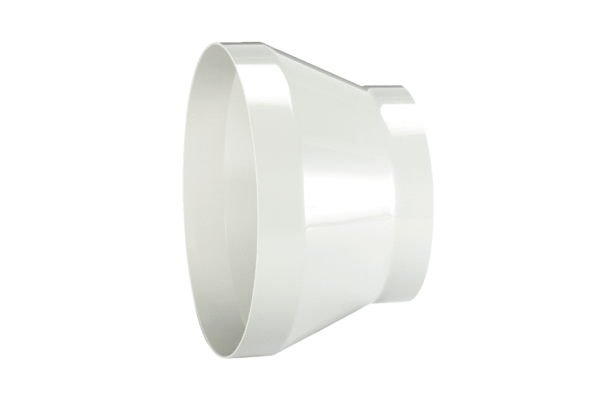 